11 maja – poniedziałek  -     Temat dnia -    Suknia Pani Wiosny Cele: Znasz nazwy kwiatów i ptaków, które zwiastują wiosnę. Doskonalisz umiejętność czytania i pisania. Wiesz jakie zmiany zachodzą w przyrodzie wiosną. Umiesz wypisać wyrazy w kolejności alfabetycznej. Doskonalisz umiejętność dodawania i odejmowania w zakresie 20. Kształtujesz swoją wytrzymałość. Zadania dla ucznia Początek formularzaDół formularzaEdukacja polonistyczna, przyrodnicza:                                                                                                                                                                      1.Obejrzyj prezentacje przedstawiającą – wiosenne kwiaty - https://www.youtube.com/watch?v=rANDOonihZg oraz drugą przedstawiającą pierwsze wiosenne ptaki - https://slideplayer.pl/slide/55843/.                                                                    2.Przeczytaj wiersz „pani z balonikiem” s.18 podręcznik. Jakie zmiany zachodzą w przyrodzie wiosną? Jak zachowują się zwierzęta? Jak zmieniają się rośliny? Jaka jest pogoda?                                                                                                                          3. Otwórz zeszyt ćw. – j. polski s. 64 i wykonaj zadania 1 i 2  z tej strony.  Następnie w zeszycie do j. polskiego napisz Temat: Suknia Pani Wiosny.      A pod nim napisz wyrazy w kolejności alfabetycznej z zad. 3. (Prześlij mi zdjęcie zad. 3).Edukacja matematyczna:  									                                                 1. Otwórz zeszyt ćw. – matematyka na s. 46 i wykonaj zadania.                                                                                                       2. Zapisz w zeszycie – Temat: Sprawnie dodaję i odejmuję trzy składniki.                                                                                             Następnie napisz pod tematem działania i je oblicz.2 + 3 + 5 = ……                                9 – 2 – 3= …….                                                                                                             2+ 3+ 3 = ….                                     7 – 1 – 5 = ……                                                                                                                          13 +5 + 0 = ….                                   20 – 4 – 3 = …..                                                                                                                          14 + 2+ 3 = ….                                   18 – 5 – 3 = …….Wychowanie fizyczne:  Biegi terenowe  - dziś poćwicz swoją wytrzymałość.  Pamiętaj, zawsze należy przygotować swoje ciało do wysiłku – zrób rozgrzewkę.                                                                                                                                        Pobiegaj przez parę minut w miejscu. Zrób wymachy ramion – 10 powtórzeń. Następnie skłony – 10 powtórzeń. Przysiady – 10 x. Podskoki obunóź – 10 x. Teraz możesz pobiegać. Wyznacz sobie dystans, czyli długość swojego biegu. Spróbuj przebiec dystans – 5 razy. 12 maja – wtorek  -     Temat dnia -    Wielobarwne motyle. Cele: Potrafisz wyszukiwać informacje na zadany temat. Samodzielnie tworzysz notatkę do lekcji. Doskonalisz umiejętność czytania i pisania. Doskonalisz umiejętność dodawania i odejmowania w poznanym zakresie. Ćwiczysz skoczność i ogólną sprawność fizyczną. Zadania dla ucznia Początek formularzaDół formularzaEdukacja polonistyczna, przyrodnicza, matematyczna:                                                                                                                                                                    1.Przeczytaj artykuły w gazecie o motylach – podręcznik s. 20 – 21. (Naucz się pięknie czytać wybrany artykuł.)                   2. Wyszukaj w Internecie lub albumach przyrodniczych ciekawostki o motylach – napisz dwie ciekawostki                                w zeszycie do przyrody, narysuj motyla.  Temat: Motyle.    (Prześlij mi zdjęcie twojej notatki o motylach.)              3.Wykonaj w zeszycie ćw. – j. polski – z. 1 i 2   s. 65.  (utrwalamy przymiotniki).  Uwaga  - z. 3 ze s. 66 będziemy robić w środę.                                                                                                                                                                                               4. Wykonaj dodawanie i odejmowanie w zeszycie ćw. matematyka s. 47.                                                                                    5. Zadania w podręczniku na str. 22 dla osób chętnych.                                                                                                                                          Wychowanie fizyczne:  Dzisiaj poćwicz  skakanie przez skakankę lub przeszkody. Pamiętaj najpierw rozgrzewka -  Pobiegaj swobodnie po podwórku. Zatrzymaj się – zrób krążenia głową, krążenia ramion, pajacyki, wymachy nóg do wyprostowanych rąk, wyskoki w górę – 10 razy. Po rozgrzewce możesz poskakać przez skakankę lub przeskakiwać niskie przeszkody z miejsca lub z krótkiego rozbiegu. Zadbaj, by bezpiecznie wykonywać te ćwiczenia. 13 maja – środa -     Temat dnia -    W pracowni malarza. Cele: Znasz zawód – artysta malarz oraz dwóch przedstawicieli tego zawodu. Wiesz, że o obrazie można porozmawiać, opisać go. Wiersz, że rzeczowniki występują w liczbie pojedynczej i mnogiej. Potrafisz uformować                    z drucików motylka. Potrafisz opowiedzieć o etapach powstawania dzieła malarskiego lub rysunku. Znasz grę sudoku i umiesz w nią zagrać. Bawisz się rytmicznie przy muzyce. Wykonujesz prosty akompaniament perkusyjny.Zadania dla ucznia  Początek formularzaEdukacja plastyczna od p. Beaty: Barwy podstawowe i pochodne – Namaluj farbami z barw podstawowych: żółte słońcem czerwony mak oraz niebieskie niebo. Na środku dużą tęczę z barw pochodnych.Dół formularzaEdukacja polonistyczna, społeczna:   								                                              1.Otwórz zeszyt ćw. z j. polskiego  na str. 67 i wykonaj zadanie 1- Dowiesz się, o jakim zawodzie będziemy rozmawiali dzisiaj  i  zad 2.  Przeczytaj tekst w zielonej ramce – Czy wiesz, że…                                                                                  2. Otwórz teraz podręcznik na str. 23 i obejrzyj obrazy tam namalowane. Są to obrazy dwóch słynnych artystów – Vincentego van Gogha – holenderskiego malarza, mało docenianego za życia, autora ponad 2000 dzieł. Jeden z najbardziej znanych obrazów – „Słoneczniki” -            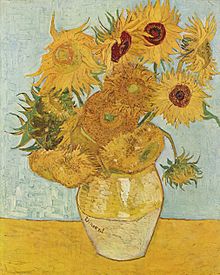 Drugi malarz artysta to Polak – Stanisław Wyspiański. Wszechstronnie uzdolniony – pisał wiersze, prozę, był architektem, projektował meble. Wyspiański wiele podróżował po Polsce. Przebywał też kilkanaście dni w Opocznie, odwiedził  Żarnów – wykonał u nas m. in. szkice naszego romańskiego kościoła. Jeden z jego obrazów „Dziewczynka w niebieskim kapeluszu” -                 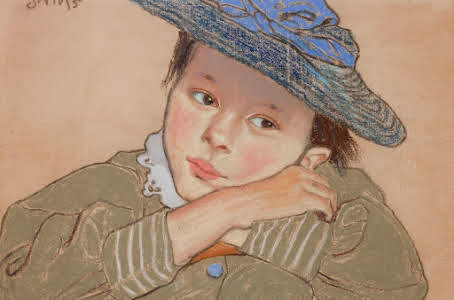 3.Zapisz teraz w zeszycie do j. polskiego – Temat: W pracowni malarza.                                                                                        Opisz wybrany przez siebie obraz, korzystając z podanego wzoru, wykropkowane miejsca musisz samodzielnie uzupełnić. Np. Obraz „……….” namalował ……………………  .  Podoba mi się ten obraz, ponieważ ……………………  .      Chętnie powiesiłabym/ powiesiłbym go w swoim pokoju i patrzył/ patrzyła na niego ……………………..  .                        (Prześlij mi zdjęcie twojej notatki o obrazie.)               4. A teraz pouczymy się o liczbie rzeczowników.  Wiele wam znanych słów możemy powiedzieć w dwóch liczbach – pojedynczej,  tzn.  że coś jest tylko jedno, np. dziecko, słoń, kwiat.  Druga liczba – liczba mnoga  - to znaczy, że jest czegoś dużo i mówimy wtedy, np. dzieci, słonie, kwiaty.                                                                                                              Narysuj teraz tabelkę, możesz ją też wydrukować i wkleić. Uzupełnimy ją wspólnie na zajęciach.5. Wykonaj zad. 3 w zeszycie ćw. z j. polskiego – s. 66. Natomiast zad. ze str. 68 dla chętnych. Edukacja techniczna: Wykonaj z drucików kreatywnych lub dowolnych, jakie masz w domu  - motylka. Możesz też użyć klamerki do bielizny.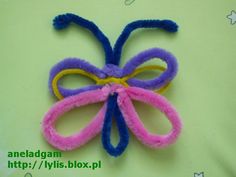 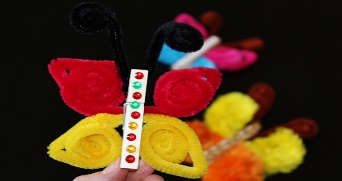 Edukacja matematyczna:  											                    1. Otwórz zeszyt ćw. – matematyka na str. 48 i zastanów się jak powstaje dzieło malarskie lub zwykły obrazek, jakie są etapy jego powstawania.. Ponumeruj w odpowiedniej kolejności. Teraz opowiedz jak powstaje obraz.                                      2. Teraz wykonaj zad. 2 z zeszytu ćwiczeń oraz sudoku z podanych  linków-                                                                                      nauka sudoku -  https://view.genial.ly/5eb678122fb48d0d930b8c24/interactive-content-wiosenne-sudokuGra sudoku -   https://www.matzoo.pl/lamiglowki/obrazkowe-sudoku-poziom-2_65_395Edukacja muzyczna:  Dzisiaj bawimy się rytmicznie i uczymy się prostego akompaniamentu  z użyciem pałeczek lub kredek, ołówków – Inspiracje muzyczno – ruchowe Marii Tomaszewskiej.                                                            Najpierw obejrzyj filmiki, a później wykonuj zaprezentowane zabawy.                                                                                              1 - https://www.facebook.com/edumuzgdynia/videos/241776367162836                                                                                               2 - https://www.facebook.com/1261472623908998/videos/547860382771996/14 maja – czwartek -     Temat dnia -    Miej oczy i uszy szeroko otwarte. Cele: Ćwiczysz pamięć, uwagę i spostrzeganie wykonując zadania interaktywne.Zadania dla ucznia  Edukacja matematyczna:                                                                                                                                                                    1. Wykonaj interaktywne zadania z podanego  linku: https://view.genial.ly/5eb1318ca8079b0d8e50c88f?fbclid=IwAR3XjbK4ywwfXfQE7mUwoeUcdNktTulTKTxrq9M_kP12Ax0KkjF-RJfAXqw                                                                                                                                                                                            2. Otwórz zeszyt ćwiczeń z matem. - następnie wykonaj zadania na str. 49.Edukacja polonistyczna, przyrodnicza:                                                                                                                                             1. Otwórz zeszyt ćw. – j. polski na str. 69 i wykonaj zadania. Następnie zrób zadanie 3 na str. 70 – zwróć uwagę na słowa, które tak samo brzmią, ale oznaczają coś innego. Musimy uważać, by nie popełniać błędów i nie używać źle słów. Pamiętaj, że należy rozumieć to co się czyta i mówi, by uniknąć błędów.                                                                            2.Przeczytaj tekst wiersza „Siądź przy leśnej dróżce” J. Jałowiec – podręcznik s. 25. Jak należy rozumieć zwrot – „Miej oczy i uszy szeroko otwarte”?  (naucz się czytać tekstu wiersza)                                                                                           3.Wykonaj ustnie zad.  ze str. 26 podręcznika. Miałeś/ miałaś? Oczy i uszy szeroko otwarte?                                                      4.Wybiersz się z rodzicami na wycieczkę do lasu. Obserwuj uważniej przyrodę. Gdy wrócisz do domu narysuj                          w zeszycie od przyrody to – co udało ci się zobaczyć w lesie. 15 maja – piątek -     Temat dnia -     Wynalazek pająka.Cele: Uważnie słuchasz czytanego przez nauczyciela tekstu. Znasz zawody, które wykonywał pająk w ciągu dnia. Wiesz, że pająki to pajęczaki, znasz części ciała pająka oraz cechy pająków. Wymieniasz liczby parzyste i nieparzyste.Zadania dla ucznia  Edukacja informatyczna  od. P. Beaty Chrzanowskiej: Narysuj w programie Paint oraz podpisz rysunek pająka.Edukacja przyrodnicza, polonistyczna:                                                                                                                                                                 1. Posłuchaj wiersza „Pająk i jego wynalazek” W. Fabera czytanego przez nauczyciela. Postaraj się zapamiętać – co wynalazł pająk,  jak działał wynalazek pająka, jakie zawody wykonywał pająk w ciągu dnia.                                                          2. Otwórz zeszyt do przyrody i napisz – Temat: Pająki. 	 Narysuj pająka lub wydrukuj obrazek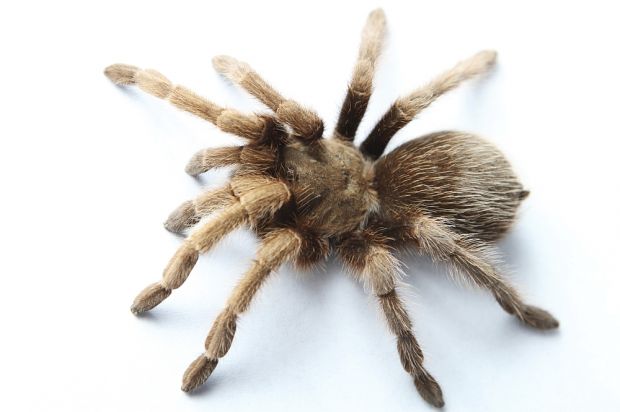 Następnie napisz -  Pająki nie są owadami. Należą do rodziny – pajęczaków.  Części ciała pająków to: głowotułów, odnóża, odwłok. Pająki zjadają owadami, niektóre z nich jedzą                 też nektar. 	(możesz zaznaczyć na rysunku części ciała pająka)	                                                                                                                                                                               Teraz narysuj sieć pajęczą.                                                                                                                                                                        3. Otwórz zeszyt ćw. – j. polski na str. 71 – wykonaj zadania. 		                                                           Edukacja matematyczna: 									                                                        1.Dzisiaj przypomnimy sobie wiadomości o liczbach parzystych i nieparzystych – wykonaj zadania z zeszytu ćw. s. 50.                                                                                                                                                                                                    2. Podczas spotkania będziemy rozwiązywać zadania tekstowe – przygotuj zeszyt do matematyki. Zadam też pracę domową.Wychowanie fizyczne:  Dzisiaj do ćwiczeń przygotuj chustę, poćwiczymy tez mięśnie brzucha.Najpierw rozgrzewka – pobiegaj chwile w miejscu, poskacz, wykonaj kilka wymachów rąk, skłonów, przysiadów.Następnie  wykonaj ćwiczenia z chustą:                                                                                                                                                      1) Podrzucaj zwinięta chustę i łap ją – powtórz 5 razy                                                                                                                                                                  2) Leżenie przodem, broda oparta na dłoniach, w dłoniach chusta. Niewielki wznos tułowia z powolnym prostowaniem ramion i wyciąganiem się w górę – 3- 4 razy                                                                                                                          3) Leżenie tyłem, ramiona w bok, nogi ugięte w kolanach, stopy oparte na podłożu – próba uchwycenia palcami stóp leżącej na podłodze chusty, uniesienie w górę i opuszczenie jej na brzuch. Wykonywać przemiennie: prawą, lewą stopą -  Powtórzyć 2 x na każdą stopę.                                                                                                                                                                  4)Leżenie tyłem – trzymaj chustę w dłoniach , tak jak kierownice roweru, a nogami naśladuj jazdę na rowerze – staraj się wykonać zadanie 3 min                                                                                                                                                                                                                         5)W pozycji na czworakach dmuchamy na rozłożoną na podłodze chustę.                                                                                                          6) W pozycji stojącej chwyć stopą leżącą na podłodze chustę, podrzucają ją do góry i obserwują jej ruch podczas opadania, po czym odtwarzają ten ruch własnym ciałem. Powtórzyć 2x. 70                                                                                               7) siad ugięty podparty; zwijanie chusty palcami stóp tak, aby przez cały czas pięty przylegały do podłoża.Dla osób pragnących poćwiczyć rozwiązywanie zadań tekstowych lub lubiących matematykę podaje link do prezentacji z zadaniami tekstowymi. Miłej zabawy.https://view.genial.ly/5eb7b4f88c034e0d162d6395/interactive-content-zadania-matematycznaLiczba pojedyncza Liczba mnogastółstoły